CURRICULUM VITAE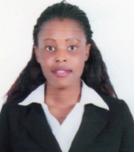 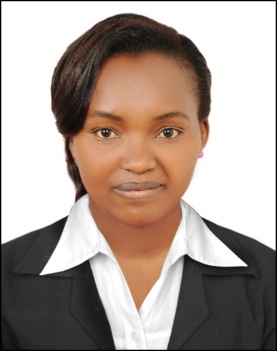 BERYLBERYL.367380@2freemail.com  I am highly organized, friendly and attentive at all times, with a willing and helpful manner. I am keen to find a challenging position with an exciting employer to expand my work experience and develop my abilities.Date of Birth: 	  1 Jan 1994Marital Status:  Single	Nationality:	  KenyanLanguages: 	  English (fluent) and Swahili			Feb 2016- Feb 2017            Roddy’s Restaurant. Nairobi, Kenya	 		                    Position: ReceptionistDuties & responsibilitiesSupporting the general running of the reception desk and helping the General Manager to maintain a smooth room bookings service.Dealing with special requests from guests.Welcoming guests with a smile   Listen and respond to customers’ needs and concerns.Responding courteously to guests requestsFeb 2015 - Feb 2016 		Sentrim Hotel & Lodges, Nairobi, Kenya 				Position: WaitressDuties & responsibilitiesWelcoming of guests, taking orders and offering satisfactory service of drinks in accordance with customer’s instructions.Taking food orders and passing to staff responsible for food preparation.Taking payment from customer either by electronic transfer or in cash, giving change to the customers as required.Keeping the hotel and surrounding area clean and tidy.Tidying the tables after guests.Monitoring stock levels, paying particular attention to use        Welcoming and seating of the guests in the restaurant.Taking orders, printing bills and accepting payments from the guests.Responsible for the assigned section of service.Jan 2013 –Jan 2015		Tusker Mattress Limited (Tuskys Mall) Nairobi, Kenya                                                 Position: Sales AssociateDuties Maintaining proper display of utensils Wiping and cleaning merchandise and shelf spaceMaking and submitting orders to headquarters on daily basis Assisting shoppersJan 2012 – Dec 2012		Promoter/temporary contracts Nairobi, KenyaKim-Fay company - Huggies Diapers; Top Image Company - KETEPA Tea Leaves;  Sameer Agriculture - Dairy long life milkDutiesSelling fast moving goods in supermarkets.Achieving daily sales target.Handling customers queries and complains.Making and submitting orders to suppliers.2013 to 2015   	Kenya Institute of Business Management.April 2012 to 2013  	Certificate of Information TechnologyFeb 2008 -2011	Kenya certificate of secondary school Key professional skillsExcellent customer relationshipStrong, efficient and effective administrative skillsGood client service skills and experienceAble to handle teams, share and impart knowledge to othersExcellent interaction, interpersonal and communication skillsHigh level of attention to details in all aspects of work responsibilities Flexible to work any time when required even on weekends.Good leadership skills and an excellent team playerInterests:                           Reading literature; cooking; swimming; music, and making friendsExpected remuneration:  OpenReferees:                                     Upon request.